くすりのしおり外用剤2024年01月改訂より詳細な情報を望まれる場合は、担当の医師または薬剤師におたずねください。また、「患者向医薬品ガイド」、医療関係者向けの「添付文書情報」が医薬品医療機器総合機構のホームページに掲載されています。Drug Information Sheet("Kusuri-no-Shiori")ExternalPublished: 01/2024For further information, talk to your doctor or pharmacist.薬には効果（ベネフィット）だけでなく副作用（リスク）があります。副作用をなるべく抑え、効果を最大限に引き出すことが大切です。そのために、この薬を使用される患者さんの理解と協力が必要です。薬には効果（ベネフィット）だけでなく副作用（リスク）があります。副作用をなるべく抑え、効果を最大限に引き出すことが大切です。そのために、この薬を使用される患者さんの理解と協力が必要です。製品名:ラタノプロスト点眼液0.005%「ケミファ」主成分:ラタノプロスト(Latanoprost)剤形:無色澄明な点眼剤シート記載など:ラタノプロスト点眼液0.005%「ケミファ」、125μg/2.5mL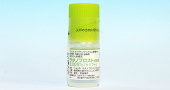 この薬の作用と効果について房水流出経路からの流出を促進することにより、眼圧を下げます。通常、緑内障、高眼圧症の治療に用いられます。この薬の作用と効果について房水流出経路からの流出を促進することにより、眼圧を下げます。通常、緑内障、高眼圧症の治療に用いられます。次のような方は注意が必要な場合があります。必ず担当の医師や薬剤師に伝えてください。・以前に薬や食べ物で、かゆみ、発疹などのアレルギー症状が出たことがある。無水晶体眼または眼内レンズ挿入眼である、眼内炎（虹彩炎、ぶどう膜炎）、ヘルペスウイルスが潜在している可能性がある、気管支喘息またはその既往歴がある。・妊娠または授乳中・他に薬などを使っている（お互いに作用を強めたり、弱めたりする可能性もありますので、他に使用中の一般用医薬品や食品も含めて注意してください）。次のような方は注意が必要な場合があります。必ず担当の医師や薬剤師に伝えてください。・以前に薬や食べ物で、かゆみ、発疹などのアレルギー症状が出たことがある。無水晶体眼または眼内レンズ挿入眼である、眼内炎（虹彩炎、ぶどう膜炎）、ヘルペスウイルスが潜在している可能性がある、気管支喘息またはその既往歴がある。・妊娠または授乳中・他に薬などを使っている（お互いに作用を強めたり、弱めたりする可能性もありますので、他に使用中の一般用医薬品や食品も含めて注意してください）。用法・用量（この薬の使い方）・あなたの用法・用量は((　　　　　　　　　　　　　　　　　　　　　　　　　　　:医療担当者記入))・通常、1回1滴を1日1回点眼します。必ず指示された使用方法に従ってください。・手をよく洗い、点眼するときの容器の先が直接目に触れないように注意して点眼してください。・あふれた点眼液は清潔な濡らしたガーゼやティッシュで拭き取ってください。・他の点眼薬も使用する場合には、5分間以上の間をあけてから点眼してください。・コンタクトレンズをつけている場合には、レンズをはずしてから点眼し、15分以上経過してからレンズをつけてください。（コンタクトレンズが変色することがあります。）・使い忘れた場合は、その日のうちであれば1回1滴を点眼してください。なお、翌日に点眼し忘れたことを気づいた場合も、1日に2回点眼したり、1回に2滴点眼したりしないでください。・誤って多く使用した場合は医師または薬剤師に相談してください。・医師の指示なしに、使うのを止めないでください。用法・用量（この薬の使い方）・あなたの用法・用量は((　　　　　　　　　　　　　　　　　　　　　　　　　　　:医療担当者記入))・通常、1回1滴を1日1回点眼します。必ず指示された使用方法に従ってください。・手をよく洗い、点眼するときの容器の先が直接目に触れないように注意して点眼してください。・あふれた点眼液は清潔な濡らしたガーゼやティッシュで拭き取ってください。・他の点眼薬も使用する場合には、5分間以上の間をあけてから点眼してください。・コンタクトレンズをつけている場合には、レンズをはずしてから点眼し、15分以上経過してからレンズをつけてください。（コンタクトレンズが変色することがあります。）・使い忘れた場合は、その日のうちであれば1回1滴を点眼してください。なお、翌日に点眼し忘れたことを気づいた場合も、1日に2回点眼したり、1回に2滴点眼したりしないでください。・誤って多く使用した場合は医師または薬剤師に相談してください。・医師の指示なしに、使うのを止めないでください。生活上の注意・点眼により、虹彩色素沈着があらわれ、徐々に増加し、中止により停止しますが、点眼した眼と他の眼で色調に差が生じる可能性がありますので、気がついた場合は医師に相談してください。・点眼後、一時的に目がかすむことがありますので、症状が回復するまで自動車や機械の運転操作は避けてください。生活上の注意・点眼により、虹彩色素沈着があらわれ、徐々に増加し、中止により停止しますが、点眼した眼と他の眼で色調に差が生じる可能性がありますので、気がついた場合は医師に相談してください。・点眼後、一時的に目がかすむことがありますので、症状が回復するまで自動車や機械の運転操作は避けてください。この薬を使ったあと気をつけていただくこと（副作用）主な副作用として、結膜充血、眼刺激症状、かゆみ、眼痛、眼瞼（まぶた）炎、眼瞼色素沈着、かすみ目、まつげ異常、視力低下、流涙、頭痛、咽頭違和感、吐き気などが報告されています。このような症状に気づいたら、担当の医師または薬剤師に相談してください。まれに下記のような症状があらわれ、[　]内に示した副作用の初期症状である可能性があります。このような場合には、使用をやめて、すぐに医師の診療を受けてください。・瞳の色に変化が見られる [虹彩色素沈着]以上の副作用はすべてを記載したものではありません。上記以外でも気になる症状が出た場合は、医師または薬剤師に相談してください。この薬を使ったあと気をつけていただくこと（副作用）主な副作用として、結膜充血、眼刺激症状、かゆみ、眼痛、眼瞼（まぶた）炎、眼瞼色素沈着、かすみ目、まつげ異常、視力低下、流涙、頭痛、咽頭違和感、吐き気などが報告されています。このような症状に気づいたら、担当の医師または薬剤師に相談してください。まれに下記のような症状があらわれ、[　]内に示した副作用の初期症状である可能性があります。このような場合には、使用をやめて、すぐに医師の診療を受けてください。・瞳の色に変化が見られる [虹彩色素沈着]以上の副作用はすべてを記載したものではありません。上記以外でも気になる症状が出た場合は、医師または薬剤師に相談してください。保管方法 その他・乳幼児、小児の手の届かないところで、光、湿気を避けて室温（1～30℃）で保管してください。・開封後4週間経過した場合は残液を使用しないでください。・薬が残った場合、保管しないで廃棄してください。廃棄方法がわからない場合は受け取った薬局や医療機関に相談してください。他の人に渡さないでください。保管方法 その他・乳幼児、小児の手の届かないところで、光、湿気を避けて室温（1～30℃）で保管してください。・開封後4週間経過した場合は残液を使用しないでください。・薬が残った場合、保管しないで廃棄してください。廃棄方法がわからない場合は受け取った薬局や医療機関に相談してください。他の人に渡さないでください。医療担当者記入欄      　　　　　　　　年　　　月　　　日医療担当者記入欄      　　　　　　　　年　　　月　　　日The information on this sheet is based on approvals granted by the Japanese regulatory authority. Approval details may vary by country. Medicines have adverse reactions (risks) as well as efficacies (benefits). It is important to minimize adverse reactions and maximize efficacy. To obtain a better therapeutic response, patients should understand their medication and cooperate with the treatment.The information on this sheet is based on approvals granted by the Japanese regulatory authority. Approval details may vary by country. Medicines have adverse reactions (risks) as well as efficacies (benefits). It is important to minimize adverse reactions and maximize efficacy. To obtain a better therapeutic response, patients should understand their medication and cooperate with the treatment.Brand name:Latanoprost Ophthalmic Solution 0.005% "Chemiphar"Active ingredient:LatanoprostDosage form:limpid and colorless eye solution (2.5 mL)Imprint or print on wrapping:ラタノプロスト点眼液0.005%「ケミファ」, 125μg/2.5mLEffects of this medicineThis medicine lowers eye pressure by increasing fluid drainage from the eye.It is usually used to treat glaucoma and ocular hypertension.Effects of this medicineThis medicine lowers eye pressure by increasing fluid drainage from the eye.It is usually used to treat glaucoma and ocular hypertension.The following patients may need to be careful when using this medicine.Be sure to tell your doctor and pharmacist.・If you have previously experienced any allergic reactions (itching, rash, etc.) to any medicines or foods.If you have: aphakic eye or pseudophakic eye, intraocular inflammation (iritis, uveitis), possibly herpesvirus infection, bronchial asthma or history of bronchial asthma.・If you are pregnant or breastfeeding.・If you are taking any other medicinal products. (Some medicines may interact to enhance or diminish medicinal effects. Beware of over-the-counter medicines and dietary supplements as well as other prescription medicines.)The following patients may need to be careful when using this medicine.Be sure to tell your doctor and pharmacist.・If you have previously experienced any allergic reactions (itching, rash, etc.) to any medicines or foods.If you have: aphakic eye or pseudophakic eye, intraocular inflammation (iritis, uveitis), possibly herpesvirus infection, bronchial asthma or history of bronchial asthma.・If you are pregnant or breastfeeding.・If you are taking any other medicinal products. (Some medicines may interact to enhance or diminish medicinal effects. Beware of over-the-counter medicines and dietary supplements as well as other prescription medicines.)Dosing schedule (How to take this medicine)・Your dosing schedule prescribed by your doctor is((            to be written by a healthcare professional))・In general, apply one drop at a time, once a day. Strictly follow the instructions.・Wash hands before applying and carefully administer not letting the dropper tip touch the eye.・Wipe off any excess liquid with a clean wet gauze or tissue.・If you need to use other eye drops at the same time, wait more than 5 minutes.・If you are wearing contact lenses, take off the lenses and then administer. Wait more than 15 minutes to wear your contact lenses again. (It might lead contact lenses to discoloration.)・If you miss a dose, apply one drop once if it is within the day. You do not have to administer twice a day nor once for two drops when you noticed to have forgotten administration the next day.・If you accidentally apply more than your prescribed dose, consult with your doctor or pharmacist.・Do not stop applying this medicine unless your doctor instructs you to do so.Dosing schedule (How to take this medicine)・Your dosing schedule prescribed by your doctor is((            to be written by a healthcare professional))・In general, apply one drop at a time, once a day. Strictly follow the instructions.・Wash hands before applying and carefully administer not letting the dropper tip touch the eye.・Wipe off any excess liquid with a clean wet gauze or tissue.・If you need to use other eye drops at the same time, wait more than 5 minutes.・If you are wearing contact lenses, take off the lenses and then administer. Wait more than 15 minutes to wear your contact lenses again. (It might lead contact lenses to discoloration.)・If you miss a dose, apply one drop once if it is within the day. You do not have to administer twice a day nor once for two drops when you noticed to have forgotten administration the next day.・If you accidentally apply more than your prescribed dose, consult with your doctor or pharmacist.・Do not stop applying this medicine unless your doctor instructs you to do so.Precautions while taking this medicine・Applying the eye-drops may cause iris pigmentation, followed by gradual increase of the symptom. The symptom may stop after withdrawal of the eye-drops, but there may be difference in color tone compared to the other eye without eye-drop treatment. If you become aware of it, consult with your doctor.・This medicine may cause transient blurred vision. Avoid driving a car or operating machinery until these symptoms recover.Precautions while taking this medicine・Applying the eye-drops may cause iris pigmentation, followed by gradual increase of the symptom. The symptom may stop after withdrawal of the eye-drops, but there may be difference in color tone compared to the other eye without eye-drop treatment. If you become aware of it, consult with your doctor.・This medicine may cause transient blurred vision. Avoid driving a car or operating machinery until these symptoms recover.Possible adverse reactions to this medicineThe most commonly reported adverse reactions include conjunctival hyperaemia, ocular irritancy symptom, itching, eye pain, blepharitis (eye lid infection), eyelid pigmentation, foggy vision, abnormal eyelash, reduced visual acuity, lacrimation, headache, throat discomfort and nausea. If any of these symptoms occur, consult with your doctor or pharmacist.The symptoms described below are rarely seen as initial symptoms of the adverse reactions indicated in brackets. If any of these symptoms occur, stop taking this medicine and see your doctor immediately.・pupil color change [iris pigmentation]The above symptoms do not describe all the adverse reactions to this medicine. Consult with your doctor or pharmacist if you notice any symptoms of concern other than those listed above.Possible adverse reactions to this medicineThe most commonly reported adverse reactions include conjunctival hyperaemia, ocular irritancy symptom, itching, eye pain, blepharitis (eye lid infection), eyelid pigmentation, foggy vision, abnormal eyelash, reduced visual acuity, lacrimation, headache, throat discomfort and nausea. If any of these symptoms occur, consult with your doctor or pharmacist.The symptoms described below are rarely seen as initial symptoms of the adverse reactions indicated in brackets. If any of these symptoms occur, stop taking this medicine and see your doctor immediately.・pupil color change [iris pigmentation]The above symptoms do not describe all the adverse reactions to this medicine. Consult with your doctor or pharmacist if you notice any symptoms of concern other than those listed above.Storage conditions and other information・Keep out of the reach of children. Store at room temperature (1 to 30 degrees Celsius) away from light and moisture.・Do not use any medicine that has been stored for more than 4 weeks after opening.・Discard the remainder. Do not store them. If you do not know how to discard, seek advice of your pharmacy or medical institution. Do not give the unused medicines to others.Storage conditions and other information・Keep out of the reach of children. Store at room temperature (1 to 30 degrees Celsius) away from light and moisture.・Do not use any medicine that has been stored for more than 4 weeks after opening.・Discard the remainder. Do not store them. If you do not know how to discard, seek advice of your pharmacy or medical institution. Do not give the unused medicines to others.For healthcare professional use only      /    /For healthcare professional use only      /    /